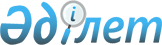 Об установлении ветеринарного режима карантинной зоны с введением карантинного режима в селах Акжан Акжанского сельского округа и Аксуат Аксуатского сельского округа Тимирязевского района
					
			Утративший силу
			
			
		
					Постановление акимата Тимирязевского района Северо-Казахстанской области от 19 ноября 2012 года N 323. Зарегистрировано Департаментом юстиции Северо-Казахстанской области 23 ноября 2012 года N 1967. Утратило силу постановлением акимата Тимирязевского района Северо-Казахстанской области от 2 мая 2013 года N 116      Сноска. Утратило силу постановлением акимата Тимирязевского района Северо-Казахстанской области от 2.05.2013 N 116

      В соответствии с подпунктом 18) пункта 1 статьи 31 Закона Республики Казахстан от 23 января 2001 года «О местном государственном управлении и самоуправлении в Республике Казахстан», подпунктом 9) пункта 2 статьи 10 Закона Республики Казахстан от 10 июля 2002 года «О ветеринарии», на основании представлений главного государственного ветеринарно-санитарного инспектора Тимирязевского района от 14 ноября 2012 года № 15-06/121 «Об установлении ветеринарного режима карантинных мероприятий по болезни Ньюкасла на территории с. Акжан Акжанского сельского округа Тимирязевского района Северо-Казахстанской области», от 14 ноября 2012 года № 15-06/122 «Об установлении ветеринарного режима карантинных мероприятий по болезни Ньюкасла птиц на территории с. Аксуат Аксуатского сельского округа Тимирязевского района Северо-Казахстанской области», акимат Тимирязевского района Северо-Казахстанской области ПОСТАНОВЛЯЕТ:



      1. Установить ветеринарный режим карантинной зоны с введением карантинного режима в связи с выявлением Ньюкаслской болезни птиц в селах Акжан Акжанского сельского округа и Аксуат Аксуатского сельского округа Тимирязевского района Северо-Казахстанской области.



      2. Рекомендовать государственному учреждению «Тимирязевская районная территориальная инспекция Комитета ветеринарного контроля и надзора Министерства сельского хозяйства Республики Казахстан» (Беккер В.О.) (по согласованию) принять необходимые меры, вытекающие из данного постановления.



      3. Контроль за исполнением настоящего постановления возложить на заместителя акима Тимирязевского района Северо-Казахстанской области Искакова А.Т.



      4. Настоящее постановление вводится в действие по истечении десяти календарных дней после дня его первого официального опубликования.      Исполняющий обязанности

      акима Тимирязевского района                А. Искаков      СОГЛАСОВАНО:      Начальник государственного

      учреждения «Тимирязевская

      районная территориальная

      инспекция Комитета ветеринарного

      контроля и надзора

      Министерства сельского хозяйства

      Республики Казахстан»                      Беккер В.О.

      19 ноября 2012 года
					© 2012. РГП на ПХВ «Институт законодательства и правовой информации Республики Казахстан» Министерства юстиции Республики Казахстан
				